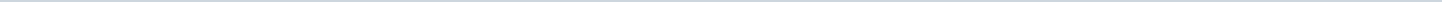 Geen documenten gevonden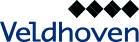 Gemeente VeldhovenAangemaakt op:Gemeente Veldhoven28-03-2024 11:51Moties- en amendementenoverzicht0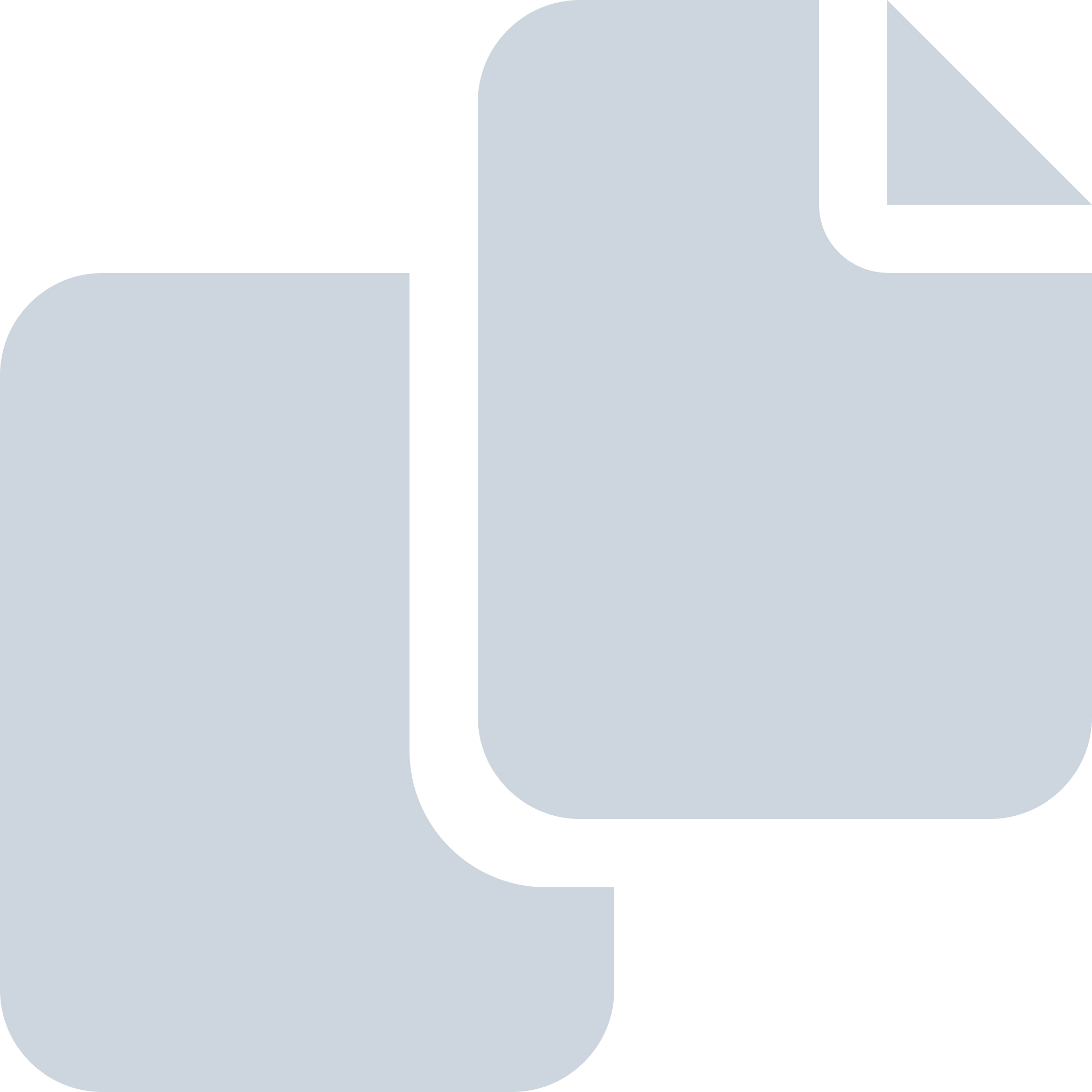 Periode: oktober 2021